Simplifying and Substituting (H)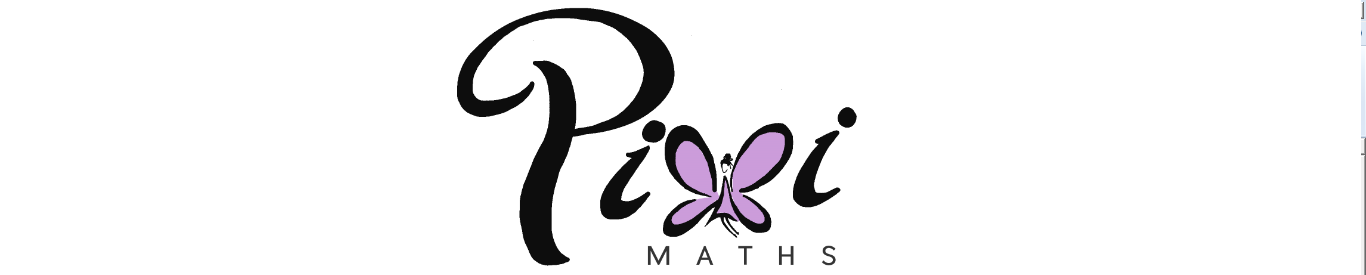 Pre-Intervention AssessmentName:	_______________________________Class:	_______________________________Date:	_______________________________1.	Expand and simplify    (x + 4)(x + 6)……………………………………2.	Factorise	x ² - x - 20……………………………………3.	Simplify fully		 		 ...........................................................4.	Show that(x − 1)(x + 2)(x − 4) = x³ - 3x² - 6x + 8for all values of x............................................................5.	The function f is such thatf(x) = 4x − 1Find f−1(x)[Glue here]QuestionObjectiveRAG  1Expand quadratics 2Factorise quadratics 3Simplify algebraic fractions 4Expand cubics 5Use inverse and composite functions